ПРОЕКТ      ҠАРАР                                                                   ПОСТАНОВЛЕНИЕ«___»____________2022 й.              №_____                  «___»___________2022 г.О выявлении правообладателя ранее учтенного объекта недвижимостиВ соответствии со статьей 69.1 Федерального закона от 13 июля 2015 года № 218-ФЗ «О государственной регистрации недвижимости» постановляю:1. В отношении жилого помещения общей площадью 49.3 кв.м. с кадастровым номером 02:65:020243:1059, расположенного по адресу: респ. Башкортостан, р-н Туймазинский, с. Кандры, ул. Матросова, д. 9б, кв. 7 в качестве его правообладателя, владеющим данным объектом недвижимости на праве собственности, выявлена:- Самбор Анна Прокопьевна, …г.р., место рождения:…., паспорт гражданина  Российской Федерации серия …	 № …, выдан …, дата выдачи …г.,  код подразделения	 …, СНИЛС …, проживающий (зарегистрирован по месту жительства) по адресу: …;Право собственности Самбор Анны Прокопьевны на указанный в пункте 1 настоящего постановления объект недвижимости подтверждается договором №1186 от 04.05.1997г. (копия прилагается).Указанный в пункте 1 настоящего постановления объект недвижимости не прекратил существование, что подтверждается актом осмотра от … № …(прилагается)Контроль за исполнением данного постановления оставляю за собой.Глава сельского поселенияКандринский       сельсовет       муниципального      района    Туймазинский           районРеспублики  Башкортостан                                            Р.Р.Рафиков	       БашҠортостан Республикаһының Туймазы  районы муниципаль районының  Ҡандра ауыл советы ауыл биләмәһе башлығы452765, Ҡандра ауылы,  Ленин урамы, 16Тел. 8(34782) 4-74-52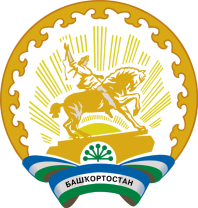 Глава сельского поселения Кандринский сельсовет     муниципального района               Туймазинский район    Республики Башкортостан452765, село Кандры, ул.Ленина, 16Тел. 8(34782) 4-74-52 